U5L1I4b HW									Due:  Monday, April 141.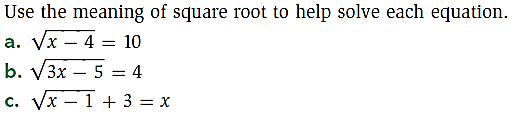 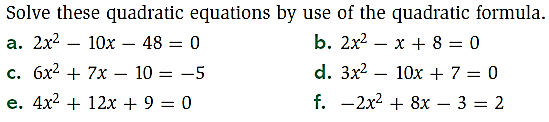 2.1.2.1.2.